SCREENSHOT OF HELP SEARCH BAR: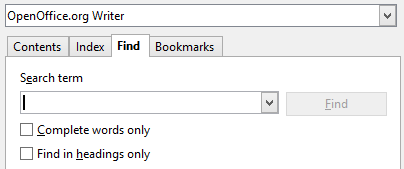 SCREENSHOT OF SEARCGBAR WHEN IT GOES BLANK: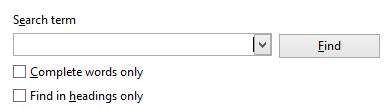 SCREENSHOT OF SEARCBAR AFTER I CLICK ENTER: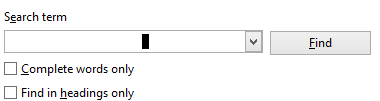 